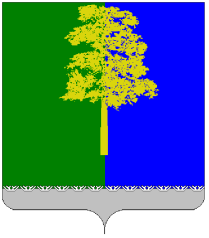 Муниципальное образование Кондинский районХанты-Мансийского автономного округа - ЮгрыАДМИНИСТРАЦИЯ КОНДИНСКОГО РАЙОНАУПРАВЛЕНИЕ  ОБРАЗОВАНИЯПРИКАЗ  от «06» июня 2022 года                                                                                                      № 361пгт. МеждуреченскийОб организации работы по реализации перечнямероприятий психолого-педагогической реабилитации или абилитации, предусмотренных индивидуальной программойреабилитации или абилитации ребенка-инвалидаВо исполнение приказа Департамента образования и науки Ханты-Мансийского автономного округа - Югры от 21 июня 2022 года № 1245 «Об организации работы по разработке перечня мероприятий психолого-педагогической реабилитации или абилитации, мероприятий по общему и профессиональному образованию, предусмотренных индивидуальной программой реабилитации или абилитации ребенка-инвалида» (далее - приказ Департамента от 21.06.2022 № 1245), приказываю:1. Назначить ответственными должностными лицами за организацию работы реализации мероприятий психолого-педагогической реабилитации или абилитации, предусмотренных индивидуальной программой реабилитации или абилитации ребенка-инвалида (далее - ИПРА ребенка-инвалида) следующих специалистов:- Айнетдинову Ирину Геннадьевну, начальника отдела по общему и дошкольному образованию;- Плехову Анну Анатольевну, специалиста-эксперта по общему и дошкольному образованию.2. Отделу по общему и дошкольному образованию (И.Г. Айнетдинова) осуществлять контроль реализации мероприятий психолого-педагогической реабилитации или абилитации ИПРА ребенка-инвалида в курируемых образовательных организациях с соблюдением установленных сроков.3. Руководителям образовательных организаций:3.1. Назначить ответственное должностное лицо по организации работы реализации мероприятий психолого-педагогической реабилитации и абилитации, предусмотренных ИПРА ребенка-инвалида.3.2. Включить в должностные обязанности ответственных лиц выполнение деятельности в соответствии с Порядком организации и осуществления работы по реализации мероприятий психолого-педагогической реабилитации или абилитации индивидуальной программы реабилитации или абилитации ребенка-инвалида, утвержденным приказом Департамента от 21.06.2022 № 1245 (далее - Порядок) (приложение 1 к настоящему приказу).3.3. Направить информацию об ответственном должностном лице и его контактных данных в отдел по общему и дошкольному образованию (А.А. Плеховой) на электронный адрес plehovaаa@admkonda.ru в срок до 28 июня 2022 года (приложение 2 к настоящему приказу).3.4. Обеспечить исполнение Порядка, в части касающейся.3.5. Осуществлять реализацию мероприятий психолого-педагогической реабилитации или абилитации ИПРА ребенка-инвалида с соблюдением установленных сроков. 4. Приказ управления образования от 05.05.2018 № 342 «Об организации работы по реализации перечня мероприятий, предусмотренных индивидуальной программой реабилитации или абилитации ребенка-инвалида» считать утратившим силу.5. Контроль исполнения приказа возложить на заместителя начальника управления образования М.А. Козлову. Начальник управления образования                                                            Н.И. Суслова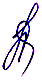 Приложение 1 к приказууправления образованияадминистрации Кондинского районаот 24.06.2022 № 361Порядокорганизации и осуществления работы по реализации мероприятий психолого-педагогической реабилитации или абилитации индивидуальной программы реабилитации или абилитации ребёнка-инвалида (далее – Порядок)I. Общие положения1. Настоящий Порядок определяет организацию работы по реализации мероприятий психолого-педагогической реабилитации или абилитации индивидуальной программы реабилитации или абилитации ребёнка-инвалида (далее – ИПРА ребёнка-инвалида) в муниципальных образовательных организациях, образовательных организациях, подведомственных Департаменту образования и науки Ханты-Мансийского автономного округа – Югры. 2. Порядок разработан в соответствии с: Федеральным законом Российской Федерации от 29.12.2012 № 273-ФЗ «Об образовании в Российской Федерации»; приказами Министерства труда и социальной защиты Российской Федерации от 13 июня 2017 года № 486н «Об утверждении порядка разработки и реализации индивидуальной программы реабилитации или абилитации инвалида, индивидуальной программы реабилитации или абилитации ребёнка-инвалида, выдаваемых федеральными государственными учреждениями медико-социальной экспертизы, и их форм», от 15.10.2015 № 723н «Об утверждении формы и Порядка предоставления органами исполнительной власти субъектов Российской Федерации, органами местного самоуправления и организациями независимо от их организационно-правовых форм информации об исполнении возложенных на них индивидуальной программой реабилитации или абилитации инвалида и индивидуальной программой реабилитации или абилитации ребенка-инвалида мероприятий в федеральные государственные учреждения медико-социальной экспертизы»; 	постановлениями Правительства Ханты-Мансийского автономного округа – Югры от 05.09.2013 № 359-п «О порядке организации предоставления психолого-педагогической, медицинской и социальной помощи обучающимся, испытывающим трудности в освоении основных общеобразовательных программ, своем развитии и социальной адаптации», от 26.07.2013 № 281-п «Об оказании методической, психолого-педагогической, диагностической и консультативной помощи родителям (законным представителям), обеспечивающим получение детьми дошкольного образования в форме семейного образования, в том числе в дошкольных образовательных и общеобразовательных организациях»;соглашением о взаимодействии между Департаментом образования и молодежной политики Ханты-Мансийского автономного округа – Югры и федеральным казенным учреждением «Главное бюро медико-социальной экспертизы по Ханты-Мансийскому автономному округу – Югре» по вопросам взаимодействия при оказании государственной услуги по проведению медико-социальной экспертизы от 29.12.2015 № 08, в целях организации работы по реализации мероприятий психолого-педагогической реабилитации или абилитации индивидуальной программы реабилитации или абилитации ребёнка-инвалида (далее – ИПРА ребёнка-инвалида) в муниципальных образовательных организациях, образовательных организациях, подведомственных Департаменту образования и науки Ханты-Мансийского автономного округа – Югры. 3. В настоящем Порядке используются сокращения. Департамент – Департамент образования и науки Ханты-Мансийского автономного округа – Югры; АУ «Институт развития образования» - автономное учреждение дополнительного профессионального образования Ханты-Мансийского автономного округа – Югры «Институт развития образования»; Бюро МСЭ – Федеральное казенное учреждение «Главное бюро медико-социальной экспертизы по Ханты-Мансийскому автономному округу – Югре» Министерства труда и социальной защиты Российской Федерации, филиалы Федерального казенного учреждения «Главное бюро медико-социальной экспертизы по Ханты-Мансийскому автономному округу – Югре» Министерства труда и социальной защиты Российской Федерации; МОУО – муниципальный орган, осуществляющий управление в сфере образования; ИПРА ребёнка-инвалида – индивидуальная программа реабилитации или абилитации ребёнка-инвалида; ППО АСОИ – прикладное программное обеспечение «Автоматизированная система обработки информации». 4. Рекомендации ИПРА ребёнка-инвалида учитываются при составлении образовательной программы, создании специальных условий, составлении программы психолого-педагогической коррекции, в которых определены конкретные виды, объемы, формы и сроки предоставления психолого-педагогической реабилитации или абилитации в образовательных организациях Ханты-Мансийского автономного округа – Югры. 5. Реализация мероприятий психолого-педагогической реабилитации или абилитации ребенка-инвалида осуществляется в соответствии с ИПРА ребенка-инвалида в образовательных организациях Ханты-Мансийского автономного округа – Югры. 6. Срок исполнения мероприятий психолого-педагогической реабилитации или абилитации ребенка-инвалида осуществляется в соответствии с ИПРА ребенка-инвалида в образовательных организациях Ханты-Мансийского автономного округа – Югры и не должен превышать срока исполнения мероприятий, возложенных на органы сферы образования ИПРА ребёнка-инвалида. 7. Родитель (законный представитель) ребенка-инвалида вправе отказаться от того или иного вида, формы и объема рекомендованных услуг психолого-педагогической реабилитации или абилитации. II. Организация работы по разработке перечня мероприятий психолого-педагогической реабилитации или абилитации, мероприятий по общему и профессиональному образованию, предусмотренных индивидуальной программой реабилитации или абилитации ребенка-инвалида1. В Ханты-Мансийском автономном округе – Югре определяется перечень лиц, ответственных за организацию работы по разработке перечня мероприятий психолого-педагогической реабилитации или абилитации, мероприятий по общему и профессиональному образованию, предусмотренных ИПРА ребенка-инвалида. 2. Курирование вопросов проведения работ по разработке перечня мероприятий психолого-педагогической реабилитации или абилитации, мероприятий по общему и профессиональному образованию, предусмотренных ИПРА ребёнка-инвалида, возлагается на специалиста отдела адаптированных образовательных программ и итоговой аттестации Департамента, в должностные обязанности которого входит обеспечение нормативно-правового сопровождения реализации указанного вопроса. 3. Для организации работы по разработке перечня мероприятий, определению ответственных исполнителей и сроков исполнения мероприятий психолого-педагогической реабилитации или абилитации, мероприятий по общему и профессиональному образованию, предусмотренных ИПРА ребенка-инвалида, назначается ответственное должностное лицо АУ «Институт развития образования». Ответственное должностное лицо АУ «Институт развития образования» обеспечивает: организацию работы по разработке перечня мероприятий психолого-педагогической реабилитации или абилитации, мероприятий по общему и профессиональному образованию, предусмотренных ИПРА ребенка-инвалида, а также определение их исполнителей и сроков, с учетом заключения психолого-медико-педагогической комиссии о результатах проведенного обследования ребенка; подготовку локальных правовых актов по сопровождению и реализации указанного вопроса; взаимодействие с бюро МСЭ, в том числе посредством региональной системы межведомственного электронного взаимодействия, а при отсутствии доступа к этой системе – на бумажном носителе с соблюдением требований законодательства Российской Федерации о персональных данных; взаимодействие с МОУО, государственными образовательными организациями с соблюдением требований законодательства Российской Федерации о персональных данных; ведение делопроизводства по вопросам разработки перечня мероприятий психолого-педагогической реабилитации или абилитации, мероприятий по общему и профессиональному образованию (определение исполнителей и сроков исполнения мероприятий), предусмотренных ИПРА ребенка-инвалида, в числе которых реестры, картотеки и другое; ежеквартальное (годовое) направление в Департамент сводной информации: - о проведении работ по разработке перечня мероприятий психолого-педагогической реабилитации или абилитации, мероприятий по общему и профессиональному образованию, предусмотренных ИПРА ребенка-инвалида, в том числе определению исполнителей и сроков исполнения мероприятий; - о направлении отчета в бюро МСЭ о выполнении мероприятий психолого-педагогической реабилитации или абилитации, предусмотренных ИПРА ребенка-инвалида; и другие мероприятия по запросу Департамента. 4. Ответственное должностное лицо от МОУО назначается организационно- распорядительным актом, подписанным его руководителем. Ответственное должностное лицо от МОУО несет ответственность за координацию действий по реализации перечня мероприятий психолого-педагогической реабилитации или абилитации, мероприятий по общему и профессиональному образованию, предусмотренных ИПРА ребенка-инвалида, установленными исполнителями с соблюдением сроков исполнения мероприятий;взаимодействует с муниципальными образовательными организациями, АУ «Институт развития образования», ответственными исполнителями рекомендованных мероприятий, бюро МСЭ, при необходимости; обеспечивает информирование родителей (законных представителей) о мероприятиях психолого-педагогической реабилитации или абилитации, мероприятий по общему и профессиональному образованию, предусмотренных ИПРА ребенка-инвалида; и другое. 5. Ответственное должностное лицо муниципальной образовательной организации назначается ее руководителем и несет ответственность за обеспечение условий и реализацию мероприятий психолого-педагогической реабилитации или абилитации, мероприятий по общему и профессиональному образованию, предусмотренных ИПРА ребенка-инвалида, с соблюдением установленных сроков. А также: взаимодействует с МОУО, с АУ «Институт развития образования», ответственными исполнителями рекомендованных мероприятий, бюро МСЭ, при необходимости; обеспечивает информирование родителей (законных представителей) о мероприятиях психолого-педагогической реабилитации или абилитации, мероприятий по общему и профессиональному образованию, предусмотренных ИПРА ребенка-инвалида; и другое. 7. Ответственное должностное лицо государственной образовательной организации назначается локальным актом, подписанным ее руководителем. Ответственное должностное лицо государственной образовательной организации несет ответственность за координацию действий по реализации перечня мероприятий психолого-педагогической реабилитации или абилитации, мероприятий по общему и профессиональному образованию, предусмотренных ИПРА ребенка-инвалида, установленными исполнителями с соблюдением сроков исполнения мероприятий, а также за обеспечение условий реализации указанных мероприятий; взаимодействует с АУ «Институт развития образования», ответственными исполнителями рекомендованных мероприятий, бюро МСЭ и муниципальными образовательными организациями, при необходимости;обеспечивает информирование родителей (законных представителей) о мероприятиях психолого-педагогической реабилитации или абилитации, мероприятий по общему и профессиональному образованию, предусмотренных ИПРА ребенка-инвалида; и другое. 8. Разработка, хранение и обеспечение доступа к информации, при разработке перечня мероприятий психолого-педагогической реабилитации или абилитации, мероприятий по общему и профессиональному образованию, предусмотренных ИПРА ребенка-инвалида, осуществляется уполномоченными лицами, обозначенными в пунктах 2, 3, 5, 6, 7 настоящего раздела Порядка. Передачу, прием и хранение выписок ИПРА ребенка-инвалида на различных уровнях осуществляют лица, обозначенные в пунктах 2, 3, 5, 6, 7 настоящего раздела Порядка. III. Реализация ИПРА ребенка-инвалида1. При реализации ИПРА ребенка-инвалида обеспечиваются последовательность, комплексность и непрерывность в осуществлении реабилитационных или абилитационных мероприятий, динамическое наблюдение и контроль за эффективностью проведения мероприятий. 2. Выписка из ИПРА ребенка-инвалида поступает в Департамент (АУ «Институт развития образования») с использованием региональной системы межведомственного электронного взаимодействия, а при отсутствии доступа к этой системе – на бумажном носителе с соблюдением требований законодательства Российской Федерации к использованию персональных данных. В случае поступления выписки из ИПРА ребенка-инвалида в Департамент она передается в АУ «Институт развития образования» в однодневный срок. 3. Ответственное должностное лицо АУ «Институт развития образования» в трехдневный срок с даты поступления выписки в Департамент (АУ «Институт развития образования») направляет в МОУО выписку из ИПРА ребенка инвалида. В качестве исполнителей мероприятий, предусмотренных перечнем, указываются организации, осуществляющие деятельность по реабилитации или абилитации ребенка-инвалида в сфере образования. ИПРА ребенка-инвалида разрабатывается на срок, соответствующий сроку установленной группы инвалидности.  Срок исполнения мероприятий психолого-педагогической реабилитации или абилитации, мероприятий по общему и профессиональному образованию, предусмотренных перечнем, не должен превышать срока исполнения указанных мероприятий, установленного ИПРА ребенка-инвалида. 4. Ответственное должностное лицо МОУО, образовательной организации подведомственной Департаменту несет ответственность за координацию действий по реализации мероприятий психолого-педагогической реабилитации или абилитации, мероприятий по общему и профессиональному образованию, предусмотренных ИПРА ребенка-инвалида, установленными исполнителями с соблюдением сроков исполнения мероприятий, при необходимости взаимодействует с образовательными организациями (исполнителями рекомендованных мероприятий), АУ «Институт развития образования», бюро МСЭ. 5. Ответственное должностное лицо МОУО направляет выписку из ИПРА ребенка-инвалида в образовательную организацию посредством ППО АСОИ для организации работы по реализации мероприятий психолого-педагогической реабилитации или абилитации, мероприятий по общему и профессиональному образованию, предусмотренных ИПРА ребенка-инвалида. Ответственное должностное лицо муниципальной образовательной организации, образовательной организации подведомственной Департаменту, осуществляет разработку перечня мероприятий психолого-педагогической реабилитации или абилитации, мероприятий по общему и профессиональному образованию, предусмотренных ИПРА ребенка-инвалида, с учетом заключения психолого-педагогической комиссии. Несет ответственность за обеспечение условий и реализацию мероприятий психолого-педагогической реабилитации или абилитации, предусмотренных ИПРА ребенка-инвалида, с соблюдением установленных сроков, обеспечивает информирование родителей (законных представителей) о мероприятиях, предусмотренных ИПРА ребенка-инвалида, при необходимости взаимодействует с МОУО, АУ «Институт развития образования», бюро МСЭ. 6. МОУО, государственные и образовательные организации, муниципальные образовательные организации (исполнители рекомендованных мероприятий) организуют работу по выполнению мероприятий психолого-педагогической реабилитации или абилитации, мероприятий по общему и профессиональному образованию в установленные сроки их исполнения. 7. Сведения о выполнении мероприятий психолого-педагогической реабилитации или абилитации, мероприятий по общему и профессиональному образованию, предусмотренных ИПРА ребенка-инвалида, с соблюдением требований законодательства Российской Федерации в области персональных данных, в течение трех дней с даты исполнения мероприятий, предусмотренных ИПРА ребенка-инвалида, но не позднее одного месяца до окончания срока действия ИПРА ребенка-инвалида заполняются в ППО АСОИ во вкладке ИПРА. 8. Ответственные лица АУ «Институт развития образования», МОУО осуществляют контроль за направлением информации в Федеральное государственное учреждение «Главное бюро медико-социальной экспертизы» Министерства труда и социальной защиты Российской Федерации об исполнении мероприятий психолого-педагогической реабилитации или абилитации, мероприятий по общему и профессиональному образованию, предусмотренных ИПРА ребенка-инвалида. 9. В рамках исполнения функций по разработке перечня мероприятий психолого-педагогической реабилитации или абилитации, мероприятий по общему и профессиональному образованию, предусмотренных ИПРА ребенка-инвалида, ответственное должностное лицо АУ «Институт развития образования» ведет реестр принятых ИПРА ребенка-инвалида. 10. Ответственное должностное лицо АУ «Институт развития образования» направляет ежеквартальный (годовой) отчет в Департамент (отдел адаптированных образовательных программ и итоговой аттестации), содержащий сводную информацию: о проведении работ по разработке перечня мероприятий психолого-педагогической реабилитации или абилитации, мероприятий по общему и профессиональному образованию, предусмотренных ИПРА ребенка-инвалида, в том числе определению исполнителей и сроков исполнения мероприятий; о направлении отчета в бюро МСЭ о выполнении мероприятий психолого-педагогической реабилитации или абилитации, мероприятий по общему и профессиональному образованию, предусмотренных ИПРА ребенка-инвалида. 11. Специалист отдела адаптированных образовательных программ и итоговой аттестации Департамента, осуществляющий курирование вопросов проведения работ по разработке перечня мероприятий психолого-педагогической реабилитации или абилитации, предусмотренных ИПРА ребёнка-инвалида, осуществляет нормативно-правовое сопровождение реализации указанного вопроса, ведение делопроизводства по приему выписки ИПРА ребенка-инвалида, направленной в адрес Департамента бюро МСЭ, на бумажном носителе с соблюдением требований законодательства Российской Федерации в области персональных данных, передачи ее в АУ «Институт развития образования», прием отчетной документации от АУ «Институт развития образования», подготовку ответов на запросы, поступившие в Департамент из органов исполнительной власти. 12. Ответственные должностные лица при обработке персональных данных ребенка-инвалида должны: а) соблюдать конфиденциальность персональных данных и принимать необходимые организационные и технические меры по обеспечению их безопасности; б) обеспечивать защиту обрабатываемых персональных данных в соответствии с требованиями статьи 19 Федерального закона от 27.07.2006 № 152-ФЗ «О персональных данных». 13. Ответственные должностные лица несут ответственность за достоверность, полноту и актуальность представляемых сведений в соответствии с законодательством Российской Федерации.Приложение 2 к приказууправления образованияадминистрации Кондинского районаот 24.06.2022 № 361Информация об ответственных должностных лицах в образовательных учреждениях по реализации мероприятий, предусмотренных ИПРА ребенка-инвалида (ППО-АСОИ)№ п/пНаименование образовательной организацииФИО ответственного должностного лицаДолжность ответственного должностного лицаКонтактный номер телефонаЭлектронный адрес